Лабораторна роботаТема: Вивчення зовнішньої будови птахів та будови пір'яМета:        ознайомитись із зовнішньою будовою птаха.Обладнання та матеріали:  опудало птаха, контурне перо, пухове перо, таблиця «Зовнішня будова птаха», лупа ручна, підручник.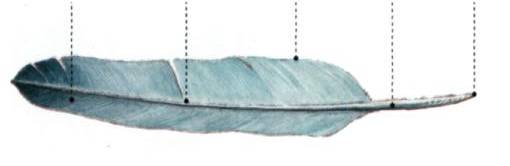 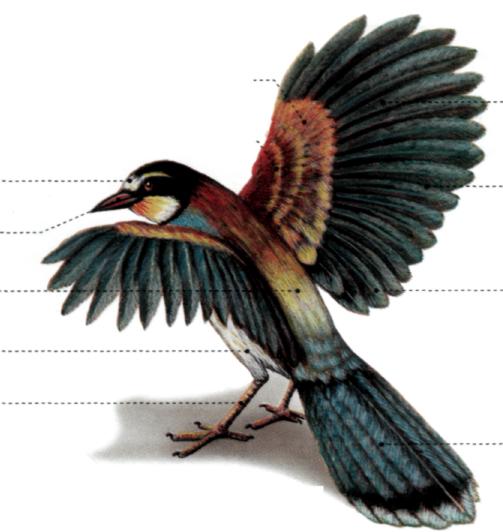 Хід роботи:   1. Розгляньте на натуральному об'єкті чи таблиці зовнішній вигляд птаха, визначте форму його тіла і хвоста.Розгляньте голову і знайдіть органи, розміщені на ній. Розгляньте тулуб птаха і знайдіть органи, розміщені на ньому.Зверніть увагу на нижні кінцівки, знайдіть неоперену частину, цівку і пальці з кігтями.Розгляньте рогові лусочки на цівці. Назвіть тварин, вивчених раніше, у яких є такий покрив: 	Розгляньте пера птаха, розміщені на тулубі, крилах і хвості, — це контурні пера. Під ними на тулубі знаходяться пухові пера.На контурному пері знайдіть стовбур, очин, опахало і на ньому борідки першого і другого порядку. Замалюйте його і підпишіть частини.Контурне перо8.	На пуховому пері знайдіть стовбур, очин, опахало і на ньому борідки першогопорядку. Замалюйте його і підпишіть частини.Пухове перо9. Позначте в таблиці особливості зовнішньої будови птаха.Висновок: ………………………………………………………………………………….………………………………………………………………………………………………….………………………………………………………………………………………………………………………………………………………………………………………………………………………………………………………………………………………………………………ОзнакиОсобливості будовиФорма тілаПокривОсновні відділи тіла1	2	3	4……….	1	2	3	4……….	1	2	3	4……….	Органи, розміщені   на голові на тулубі1 	2	3	1 	2	3	1 	2	3	Органи, розміщені   на голові на тулубі1 	2	1 	2	1 	2	